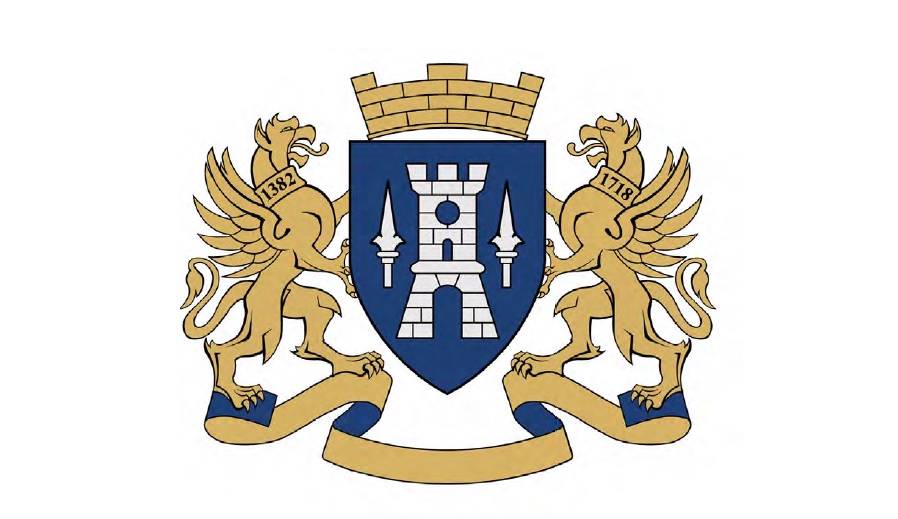 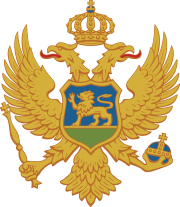 OPŠTINA HERCEG NOVIJU DNEVNI CENTAR ZA DJECU SA SMETNJAMA I TEŠKOĆAMA U RAZVOJU HERCEG NOVI
IZVJEŠTAJ O RADU ZA 2020. GODINUJanuar , 2020. GodineJU DNEVNI CENTAR ZA DJECU SA SMETNJAMA I TEŠKOĆAMA  U RAZVOJU HERCEGJU DNEVNI CENTAR ZA DJECU SA  SMETNJAMA I TEŠKOĆAMA  U RAZVOJU HERCEG NOVINIKOLE LJUBIBRATIĆA 82 EPIB 02818426ŽIRO RAČUN 510-46945-49Broj: 33.Herceg Novi:29.01.2021. Izvještaj  o radu za 2020.godinu       U prethodnoj 2020.godini naša ustanova je shodno ugovoru Ugovor br:01-1-36/17. između Opštine Herceg Novi, JU Dnevni centar za djecu sa smetnjama i teškoćama u razvoju Herceg Novi i NVO Meritum, o uslovima i načinu finansiranja JU Dnevni centar za djecu sa smetnjama i teškoćama u razvoju Herceg Novi  nastavila sa radom u prostoru od oko 147 m2 u ulici Nikole Ljubibratića 82 E u Herceg Novom. Radovi na novom objektu Dnevnog centra u Sutorini se privode kraju , tako da očekujemo skoro preseljenje.  Opština Herceg Novi, kao osnivač, je u prethodnoj godini finansirala zarade zaposlenim, troškove režija ( električne energije, telefona, interneta i vode ), kao i pratila rad osoblja i ustanove.Takođe je važno naglasiti da je Opština Herceg Novi, kao osnivač tokom 2020. godine redovno izmirivala i naknade za rad  Upravnog odbor.Shodno Zakonu o socijalnoj i dječijoj zaštiti Skupština Opštine Herceg Novi Rješenjem br:02-6-040-52/20 od 29.01.2020. godine imenovala je Upravni odbor JU Dnevni centar za djecu sa smetnjama i teškoćama u razvoju Herceg Novi koji čine:Predsjednica : Tamara S. Vujović i članovi: Borjanka Kosić i Aleksandar Cupara ( predstavnik roditelja).Upravni odbor JU Dnevni centar za djecu sa smetnjama i teškoćama u razvoju Herceg Novi, tokom 2020. godine održao je šest sjednica. Početkom januara 2020. godine sjednicu je održao stari saziv Upravnog odbora a od marta 2020.godine novi saziv Upravnog odbora održao je pet sjednica, jednu vanrednu i četiri redovne sjednice  na kojima su razmatrana sva pitanja vezana za rad ustanove, razmatrana i usvajana dokumenta, akta i donošene Odluke shodno zakonu i poslovima u nadležnosti Upravnog odbora.28.05.2018. godine JU Dnevni centar za djecu sa smetnjama i teškoćama u razvoju Herceg Novi dobio je Licencu za rad za obavljanje djelatnosti socijalne i dječije zaštite. ( Licenca pod rednim brojem 2  u Crnoj Gori ) , licenci za rad je odobrena na period od šest godina. U JU Dnevni centar za djecu sa smetnjama i teškoćama u razvoju Herceg Novi imamo: pet zaposlenih stručnih radnika : diplomirani socijalni radnik, psiholog, pedagog, pravnik, kao i pravnik na zamjeni stalno zaposlene. Svi stručni radnici su položili  stručni ispit iz oblasti socijalne i dječije zaštite, dobili su licence za rad. Licence za rad stručnih radnika uz ispunjenje tehničkih uslova bile su osnov za dobijanje Licence za rad ustanove. Da bi se preselili u novi objekat Dnevnog centra u Sutorini biće potrebno prethodno dobiti saglasnost Ministarstva tada i socijalnog staranja vezano za propisane uslove u pogledu lokacije i prostora.Zbog epidemije Covid-19, došlo je do prekida rada ustanove u djelu rada koji se odnosi na boravak korisnika u periodu od 16. marta 2020. godine do 15.juna 2020.godine. Sve vrijeme ustanova je radila u djelu administracije, a zaposleni stručni radnici, stručni saradnici su komunicirali sa porodicama korisnika, putem telefona, obilazaka i platforme Dnevnog centra Pljeva , na kojoj su svi Dnevni centri iz Crne Gore postavljali radne materijale.Izvještaj  o radu stručnih radnika, stručnih saradnika i saradnika  u Dnevnom centru za 2020.godinu	U toku 2020. godine JU Dnevni centar za djecu sa smetnjama i teškoćama u razvoju Herceg Novi je raznim aktivnostima  i sadržajima korisnicima omogućio jednaka prava i mogućnosti da učestvuju u svim dogadjajima u cilju razvoja svih svojih potencijala i time podigao kvalitet usluge. 	Prateći plan i program rada za tekuću godinu i oslanjajući se na Individualne planove za svakog korisnika Dnevni centar je korisnicima omogućio usvajanje novih znanja i vještina kao i podsticajnu sredinu za razvoj u skladu sa njihovim mogućnostima .           Problem funkcionisanja Dnevnog centra ove godine predstavljala je nepovoljna epidemiološka situacija, odnosno pojava Corona virusa (Covid 19 ). U periodu od 15. Marta do 15. Juna zbog epidemiloških mjera koje je donijelo Nacionalno koordinaciono tijelo Dnevni centar nije radio sa korisnicima, dok je administracija obavljala svoje redovne poslove. Pošto djeca nisu mogla da pohađaju ustanovu u navedenom periodu stručni radnici i stručni saradnici su preko platforme koju je organizovao Dnevni centar Pljevlja u saradnji sa UNICEF-om  postavljali materijale kako bi što više pomogli i olakšali roditeljima i djeci tokom navedenog perioda. Pored toga, što su zaposleni postavljali materijale na platformi, direktorica i koordinator su na sedmičnom nivou kontaktirali roditelje u cilju informisanja o korisnicima, njihovom zdravstvenom stanju kao i načina kako reaguju na prekid rada ustanove. Treba napomenuti i to da pored toga što su postavljali na platformi materijale za učenje i rad od kuće , zaposleni su i jedan dio materijala za učenje slali djeci na kućnu adresu.	Dva puta u toku godine, u martu i decembru stručni tim Dnevnog centra pristupio je izradi  Individualnih planova za djecu. Tom prilikom intenzivno sarađuje sa kolegama iz CSR kao i roditeljima i drugim stručnim službama po potrebi. Treba napomenuti da je stručni tim u dogovoru sa kolegama iz CSR odložio izradu Individualnih planova, koja je prvobitno trebala da se odradi u septembru, za decembar mjesec iz razloga što je Dnevni centar zbog novonastale situacije zbog Covida 19 obustavio rad ustanove sa korisnicima na 3 mjeseca.	Prateći pravilnike i procedure stručni tim je redovno sačinjavao izvještaje o korisnicima, zaključke ponovnog pregleda kao i nove planove o čemu su obaviještene nadležne službe. 	U toku 2020. godine dogodile su se promjene u strukturi korisnika.Dva korisnika su prestala pohađati Dnevni centar jer su navršili 26 godina i prešli starosnu granicu. Korisnik M.D. je prestao pohađati Dnevni centar 18. Februara, dok korisnica Ž.K. 29. Septembra.            Treba napomenuti i da smo primili dva korisnika, dječak M.D na poludnevni boravak , s obzirom da pohađa specijalno odjeljenje O.Š. „Ilija Kišić“ i mladić G.I. na cjelodnevni boravak. S tim u vezi, Dnevni centar ima 12 korisnika, 7 korisnika na cjelodnevnom boravku i 5 korisnika na poludnevnom boravku.	U toku 2020. godine kroz gostovanja u Dnevnom centru kao i  naše posjete drugim institucijama, izletima kao i raznovrsnim svakodnevnim aktivnostima  korisnicima je pružena kvalitetna usluga sa posebnim osvrtom na socijalizaciju u cilju razvoja njihovih potencijala i omogućavanja da aktivnije učestvuju u životu lokalne i šire društvene zajednice. 22.01.2020. Jednodnevni izlet korisnika u pratnji zaposlenih Dnevnog centra u Budvu. Doručak,posjeta manastiru Podmaine, šetnja Starim gradom i ručak.31.01.2020.  Jednodnevni izlet korisnika u pratnji zaposlenih Dnevnog centra na Plave horizonte i posjeta turističkom kompleksu Luštica bay.  Doručak, posjeta Turističkom mjestu Luštica bay, šetnja plažom, ručak.  21.02.2020.     Kreativna radionica- Dnevni centar je posjetila gđa. Drina Matejić, šnajder, koja je održala prezentaciju tehnika tkanja za zaposlene. 25.02.2020.    Posjeta Gradske biblioteke. Korisnike je posjetila koleginica Anastasija, koja je djeci čitala prigodne priče i poezije.  27.02.2020.   Korisnici Dnevnog centra su u pratnji terapeuta prisustvovali zajedničkom koncertu omladinskih orkestara iz Poljske (Lobec), Njemačke (Babenhauzen) i orkestra našeg grada povodom Praznika mimoze. Koncert je održan na gradskom trgu Nikole Đurkovića i u Dvorani park.04.03.2020.    Korisnike je posjetila predstavnica plesne škole „Dijano“, Antonija Novoselac i tom prilikom korisnicima uručila prigodne paketiće povodom Praznika mimoze. 13.03.2020.   Jednodnevni izlet korisnika u pratnji zaposlenih Dnevnog Centra u Nikšić. Obilazak manastira Župa, obilazak grada, šetnja, ručak. 15.06.2020.     Dnevni centar je posjetila ekipa Radio televizije Herceg Novi i snimila prilog o otvaranju naše ustanove posle pauze od 3 mjesec koja je bila propisana od strane Nacionalnog koordinacionog tijela. Dnevni centar je prvi u Crnoj Gori počeo sa radom pa je i to bio jedan od razloga posjete lokalne televizije.10.07.2020.   Grupa korisnika je u pratnji roditelja i medicinske sestre Maje Tomašević otputovala na Ivanova Korita 7 dana.  17.09.2020.    Direktorica , koordinator i fizioterapeut Dnevnog centra su bili gosti na Radio televiziji Herceg novi gdje su pričali o predstojećim aktivnostima rada Dnevnog centra i na temu gradnje novog Dnevnog centra u Sutorini. 25.09.2020.      Dnevni centar je posjetio Dr. Dejan Maraš koji je u ime Svetosavskog bala London, uručio donaciju u vidu tromboline za djecu i guma za kombi vozilo i službeno vozilo. Posjeti je prisustvovala i ekipa RTHN koja je i snimila prilog o ovoj posjeti.  28.12.2020.   Dnevni centar su posjetili predstavnici Opštine Herceg Novi na čelu sa Poptredsjednicom skupštine Vesnom Samardžić i tom prilikom  su uručili korisnicima prigodne novogdišnje paketiće 29.12.2020.      Predstavnici osiguravajuće kuće „Sava osiguranje“ na čelu sa gđom. Sandrom Katić su posjetili korisnike Dnevnog centra i uručili im prigodne novogidšnje pokloneJU Dnevni centar za djecu sa smetnjama i teškoćama u razvoju Herceg Novi je u 2020. godini nastavio izuzetnu saradnju sa svim Ustanovama u gradu i sa svim pojedincima kako bi svojim korisnicima obezbjedio kvalitetnu integraciju i socijalizaciju i što bogatiju i kvalitetniju uslugu.    JU Centar za socijalni rad Herceg Novi – u saradnji sa kolegama i stručnim radnicima Centra za socijalni rad dva puta godišnje izrađeni su Individualni planovi za korisnike. Stručni radnici održavaju kontinuiran kontakt i pored dva redovna susreta u cilju pružanja što kvalitetnije usluge korisnicima.   Saradnja sa JU DZ Herceg Novi omogućava korisnicima Dnevnog centra kontinuiranu  zdravstvenu brigu  i kompletnu uslugu. U julu mjesecu prethodne godine dr Tanja Papić obavila je pregled  svih korisnika Dnevnog centra u prostorijama naše Ustanove    Roditelji korisnika su naši partneri, pa je samim tim saradnja sa roditeljima neizostavna. Realizovana je kroz individualne razgovore, roditeljske sastanke, gostovanja roditelja u aktivnostima Dnevnog centra, kao i kroz uključivanje roditelja u rješavanje tekućih pitanja u Dnevnom centru putem izabranog predstavnika u Upravnom Odboru Dnevnog centra. Kvalitetna saradnja sa  JU Školom za osnovno muzičko obrazovanje Herceg Novi nastavljena je i u toku 2020. godine  kroz dostupnost svih sadržaja koje Muzička škola nudi. Posebno ističemo podršku koju tradicionalno imamo od strane Muzičke škole prilikom obilježavanja datuma značajnih za našu Ustanovu. Takođe naša ustanova se osjeća dobrodošlom na sve događaje u  organizaciji Muzičke škole.Sa JU Gradska biblioteka Herceg Novi Dnevni centar njeguje  kontinuiranu saradnju od samog otvaranja. Korisnici  Dnevnog centra se neizmjerno raduju posjetama zaposlenih iz JU Gradske biblioteke Herceg Novi koji im drže edukativne radionice kroz čitanje različitih literarnih sadržaja prilagođenih potrebama naših korisnika.Sa Sportskim centrom Igalo i u toku prethodne godine nastavljena je dugogodišnja saradnju od samog otvaranja naše Ustanove. Po dogovoru naši korisnici mogu koristiti Sportsku dvoranu nekoliko puta sedmično i takođe su dobrodošli na sva sportska događanja u gradu.Javna ustanova Gradski muzej “Mirko Komnenović” i galerija “Josip Bepo Benković” nude nam dostupnost svih sadržaja i naši korisnici se osjećaju dobrodošlim na sve manifestacije održane od strane istih.Donacije u toku 2020 . godineTokom cijele godine naša ustnova je dobijala donacije od strane Državnih tužilaštava Crne     Gore u ukupnom iznosu 8400 €02.06.2020.  „Fanfani“ Doo  novčana donacija u iznosu 700€25.09.2020. Dr.Dejan Maraš , donacija u vidu tromboline i guma za kombi vozilo i službeno vozilo u iznosu od 1434 €23. 11. 2020.  Mirišta Doo Luštica, novčana donacija u iznosu 500€24.12.2020.   Građevinska kompanija Briv Construction d.o.o. , novčana donacija u iznosu od 400 €                                                      Edukacije zaposlenih U toku prethodne godine  bilo je organizovano više edukacija za zaposlene.24.02.2020.       Pedagog ustanove prisustvovao je okruglom stolu u O.Š. „Dašo Pavičić“ Herceg Novi na temu „djeca sa tjelesnim smetnjama i smetnjom vida“ koje su održale direktor i pedagog JU Resursni centar za djecu i mlade Podgorica, Mirjana Popović i Irena Bogićević.23.i 24.09.2020.   Direktorica ustanove Dragica Kosić je prisustvovala edukaciji na temu „Intervencija u krizi“ čiji je predavač je bila Dr. Bojana Miletić26. i 27.09.2020.  Psiholog Dnevnog centra je pohađala seminar na temu „Psihosocijalna podrška roditeljima i porodicama djece i mladih sa smetnjama u razvoju“. Predavač je bio Dr. Nenad Rudić, dječiji psihijatar sa dugogodišnjim iskustvom rada u Institutu za mentalno zdravlje u Beogradu i savjetnik UNICEF-a Srbije, a koordinator seminara je bila Dr. Sonja Vasić.28.i 29.09.2020.   Edukacija na temu „Komunikacija i pregovaranje“ pohađao je pravnik Dnevnog centra Ratko Maslovarić.  Edukator je bio Vladan Jovanović. Edukacija je održana u Zavodu za socijalnu i dječiju zaštitu u Podgorici.17.i 18.10.2020.     Drugi dio seminara na temu „Psihosocijalna podrška roditeljima i porodicama djece i mladih sa smetnjama u razvoju“ čiji je predavač Dr. Nenad Rudić pohađala je psiholog naše ustanove Sanja Tesla.30.10.2020.          U sklopu seminara koji je održao Dr. Nenad Rudić na temu „Psihosocijalna podrška roditeljima i porodicama djece i mladih sa smetnjama u razvoju“ u našoj ustanovi je održana psihološka radionica za roditelje. Radionici su prisustvovali direktorica i psiholog naše ustanove, kao i psiholozi Ervina Dabižinović i Saška Kovačević, doktorica Rašković i roditelji korisnika.Evaluacija	Oslanjajući se na godišnji plan rada i posebno izrađene individualne planove za svakog korisnika stručni tim Dnevnog centra kao i svi zaposleni u domenu svojih ingerencija učestvovali su u brizi o korisnicima i doprinosili podizanju kvaliteta usluge. 	Psiholog je pored vršenja individualnih procjena djece, učestvovao u radu tima, na izradi individualnih planova. Svakodnevno je sprovodio individualne i grupne tretmane, i pružao korisnicima pomoć psihološke prirode.	Radni terapeut – pored učestvovanja u radu tima, radni terapeut je sprovodio individualne i grupne tretmane sa korisnicima, uvodeći ih u sportske aktivnosti i radno okupacione radionice.	Pedagog je pored aktivnog učešća u timu, na izradi individualnih planova svih korisnika sprovodio grupne i individualne tretmane,  vaspitno-pedagoškim mjerama  podsticao razvoj važnih životnih  vještina, znanja i navika korisnika.	Defektolog- oligofrenolog je  svake sedmice sa korisnicima Dnevnog centra sprovodio defektološke tretmane u dogovoru i saradnji sa kolegama iz stručnog tima. 	Fizioterapeut  je pored aktivnog učešća i radu tima , svakodnevno sprovodio individualne i grupne kineziterapijske tretmane sa korisnicima u skladu sa njihovim potrebama. Takodje je učestvovao u  izradi Individualnih planova. 	Medicinska sestra i njegovateljica  su pored učešća u radu tima, vršile svakodnevnu brigu o korisnicima, obezbjedjivale im neophodnu medicinsku njegu i pomoć u samoposluživanju. Pružanje prve pomoći u urgentnim situacijama, obavezna pratnja u svim aktivnostima. Prilikom izrade Individualnih planova konsultovane su oko postavljanja ciljeva iz domena lične samostalnosti i higijene.                                              Trajno rješenje prostora za rad Dnevnog centra            Od početka rada ustanove i otvaranja Dnevnog centra ukazivali smo na potrebu trajnog rješavanja prostora za  rad ustanove za lica sa smetnjama i teškoćama u razvoju za našu Opštinu. Opština Herceg Novi je ozbiljno pristupila rješavanju ovog veoma važnog pitanja, tako da je u toku realizacija projekta izgradnje Dnevnog centra u Sutorini. Tokom 2020. godine nastavljeni su radovi na završetku objekta Dnevnog centra u Sutorini. Opština Herceg Novi je odvojila značajna sredstva kako bi se ubrzali radovi i riješili pitanje prilaza , potpornog zida ka rijeci Sutorini i igrališta ispred objekta .                Smatramo da na ozbiljan i kvalitetan način treba razmotriti  prijedlog je da se na jednom mjestu , kroz različit pristup Dnevnom centru u smislu boravka za različite grupe, riješi pitanje svih kategorija lica sa invaliditetom bez obzira na uzrast. Posebno ukoliko uzmemo u obzir činjenicu da je određen broj korisnika Dnevnog centra izgubio pravo korišćenja zbog navršenih 26 godina života. Nadamo se da ćemo u prvom kvartalu 2021. godine pristupiti preseljenju u Sutorinu, tako da bi trebalo razmišljati o dodatnim servisima kako bi lica preko 26 godina starosti mogla koristiti uslugu dnevnog boravka. Naravno da bi ovo bio jedan novi , proširen servis za koje bi prethodno trebalo dobiti licencu za rad uz ispunjenje tehničkih uslova objekta i prostora, kao i kadra koji mora ispunjavati Zakonom propisane uslove i licence za rad.                 Rješenje je moguće kroz kvalitetnu saradnju lokalne samouprave, javnih servisa, nevladinih organizacija, nadležnih državnih institucija.                Završetkom Dnevnog centra u Sutorini i preseljenjem ustanove konačno će se riješiti pitanje prostora, a istovremeno bi pomoglo u zadovoljavanju djela potreba lica sa invaliditetom. Takođe bi se moglo razmišljati i o uvođenju novih socijalnih servisa na lokalnom nivou u cilju zadovoljavanja potreba najosjetljivijih kategorija šire društvene zajednice.                                                                                                          Direktor                                                                                                          Dragica Kosić